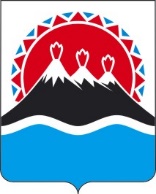 П О С Т А Н О В Л Е Н И ЕПРАВИТЕЛЬСТВАКАМЧАТСКОГО КРАЯ[Дата регистрации] № [Номер документа]г. Петропавловск-КамчатскийПРАВИТЕЛЬСТВО ПОСТАНОВЛЯЕТ:1. Внести в приложение к постановлению Правительства Камчатского края от 15.07.2013 № 305-П «Об утверждении Порядка предоставления денежных выплат (премий) за добычу волков в целях сокращения гибели северных оленей в Камчатском крае» следующие изменения:1) в части 3 слова «30 000» заменить словами «40 000»;2) в части 6 слова «краевого государственного казенного учреждения» заменить словами «краевого государственного бюджетного учреждения»;3) в приложении к Порядку предоставления денежных выплат (премий) за добычу волков в целях сокращения гибели северных оленей в Камчатском крае слова «краевого государственного казенного учреждения» заменить словами «краевого государственного бюджетного учреждения».2. Настоящее постановление вступает в силу после дня его официального опубликования.[горизонтальный штамп подписи 1]О внесении изменений в приложение к постановлению Правительства Камчатского края от 15.07.2013 № 305-П «Об утверждении Порядка предоставления денежных выплат (премий) за добычу волков в целях сокращения гибели северных оленей в Камчатском крае»Председатель Правительства Камчатского краяЕ.А. Чекин